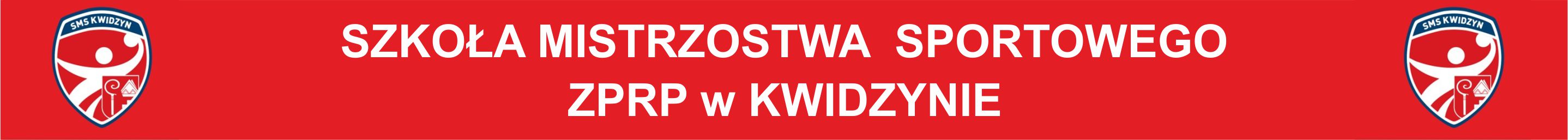 Niepubliczne Liceum Ogólnokształcące Szkoła Mistrzostwa Sportowego ZPRP w KwidzynieKlasa 4PrzedmiotTytułAutorWydawnictwoNr dopuszczeniaĆwiczeniaJęzyk polskiPonad słowami 4Podręcznik do języka polskiego dla liceum ogólnokształcącego i technikum. Zakres podstawowy i rozszerzonyJoanna GinterAnna CisowskaMałgorzata MateckaAleksandra WróblewskaJoanna KościerzyńskaJoanna Baczyńska-WybrańskaNowa Era1014/7/2022------------Język angielskiRepetytorium. Podręcznik do szkół ponadpodstawowychpoziom podstawowy i rozszerzonyMarta RosińskaLynda EdwardsMonika CichmińskaMacmillan PolskaSp. z o.o.1139/2022------------Język niemieckiEffekt 5Podręcznik dla liceum i technikumAnna Kryczyńska - PhamWSiP937/4/2021Effekt 5 Zeszyt ćwiczeńAnna Kryczyńska – PhamHistoriaPoznać przeszłość 4Podręcznik do historii dla liceum i technikumZakres podstawowyJarosław KłaczkowStanisław RoszakNowa Era1021/4/2022-----------MatematykaMatematyka z plusem 4PodręcznikZakres podstawowypo szkole podstawowejMałgorzata DobrowolskaMarcin KarpińskiJacek LechGWO964/4/2022Matematyka z plusem 4Zbiór zadań po szkole podstawowejM. Dobrowolska,M. Karpiński, J. Lechzakres podstawowy i rozszerzonyBiologiaBiologia na czasie 4Podręcznik dla liceum ogólnokształcącego i technikum.Zakres rozszerzonyFranciszek Dubert Marek Jurgowiak Władysław ZamachowskiNowa Era1010/4/2022-----------Religia„Szczęśliwi, którzy żyją miłością”Podręcznik do religii dla klasy 4 liceum i 5 technikumks. Dr K. MielnickiE. KondrakJednośćw trakcie-----------